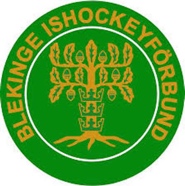 Simon Dahl-Ryde		Karlskrona HKRasmus Grimlund		Kallinge/Ronneby IFNoel Ovesson		Mörrums Gois IKDennis Olsson		Mörrums Gois IKKnut Sellrup			Mörrums Gois IKLukas Holmberg		Karlskrona HKEmil Johansson		Mörrums Gois IKEmil Andersson		Mörrums Gois IKHugo Johansson		Mörrums Gois IKAron Johansson		Karlskrona HKEmil Grimlund		Kallinge/Ronneby IFAnton Karlsson		Karlskrona HKFredrik Matarova		Sölvesborgs IKJakob Håkansson		Karlskrona HKCarl Abbenäs			Karlskrona HKSimon Pettersson		Mörrums Gois IKAron Benegas		Mörrums Gois IKKevin Tettzell		Mörrums Gois IKVilmer Stahman		Mörrums Gois IKDavid Sangler		Karlskrona HKLukas Svensson		Mörrums Gois IKNoa Nilsson			Mörrums Gois IKTheo Leven			Kallinge/Ronneby IKViggo Egonsson		Mörrums Gois IKSamuel Karlsson		Kallinge/Ronneby IKNoa Gustavsson		Kallinge/Ronneby IKWilliam Söderlund		Mörrums Gois IK